listening (1) – NAJD 117Syllabus 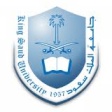 (Fall2011)listening (1) – NAJD 117Syllabus (Fall2011)listening (1) – NAJD 117Syllabus (Fall2011)listening (1) – NAJD 117Syllabus (Fall2011)WeekHejriGregorianLesson...1Sat.,Shawwal 12Sat., Sep. 10Registration Week (Dropping/Adding Courses)2Sat., Shawwal19Sat., Sep. 171st hour: Orientation2nd + 3rd hour: chapter 1 ( Academic Life around the World )3Sat., Shawwal26Sat., Sep. 24إجازة اليوم الوطني (السبت 24/09/2011م - 26/10/1432 هـ)2nd and 3rd hour : continue chapter 14Sat., ThulQida 3Sat., Oct. 1Chapter 2 ( Experiencing Nature )5Sat., ThulQida 10Sat., Oct. 8Chapter 3(Living to Eat, or eating to Live? )6Sat., ThulQida 17Sat., Oct. 151st  hour: First in-term ( Saturday: October 15 from 2-3 )2nd and 3rd hour: chapter 4 ( In the Community )7Sat., ThulQida 24Sat., Oct. 22Continue chapter 48Sat., ThulHijja 2Sat., Oct. 29Chapter 5 ( Home )(Tue., Nov. 1 / ThulHijja 5 – Fri., Nov. 11 / ThulHijja 15) إجازةعيدالأضحى9Sat., ThulHijja 9Sat., Nov. 5إجازة10Sat., ThulHijja 16Sat., Nov. 12Chapter 6 ( Cultures of the World )11Sat., ThulHijja 23Sat., Nov. 19Chapter 7 ( Heath )12Sat., Muharam 1Sat., Nov. 26Chapter 8 ( Entertainment and the Media )13Sat., Muharam 8Sat., Dec. 3Chapter 9 ( Social Life )14Sat., Muharam 15Sat., Dec. 101st  hour: Second in-term( Saturday: December 10 from 2-3 )2nd and 3rd hour: Chapter 10 ( Sports )15Sat., Muharam 22Sat., Dec. 17Extra Materials16Sat., Muharam 29Sat., Dec. 24...Oral Exams17Sat., Safar 6Sat., Dec., 31... General Exams1st In-term Exam: 25 pts.           2nd In-term Exam: 25 pts                  Quiz: 10 pts.             Final Exam: 40 pts.1st In-term Exam: 25 pts.           2nd In-term Exam: 25 pts                  Quiz: 10 pts.             Final Exam: 40 pts.1st In-term Exam: 25 pts.           2nd In-term Exam: 25 pts                  Quiz: 10 pts.             Final Exam: 40 pts.1st In-term Exam: 25 pts.           2nd In-term Exam: 25 pts                  Quiz: 10 pts.             Final Exam: 40 pts.بداية إجازة منتصف العام  /نهاية دوام الأربعاء-  18/01/2012مبداية الدراسة والتهيئة للفصل الثاني -28/01/2012مبداية إجازة منتصف العام  /نهاية دوام الأربعاء-  18/01/2012مبداية الدراسة والتهيئة للفصل الثاني -28/01/2012مبداية إجازة منتصف العام  /نهاية دوام الأربعاء-  18/01/2012مبداية الدراسة والتهيئة للفصل الثاني -28/01/2012مبداية إجازة منتصف العام  /نهاية دوام الأربعاء-  18/01/2012مبداية الدراسة والتهيئة للفصل الثاني -28/01/2012م